NATIONALITY: FILIPINOCITY OF BIRTH: PROVINCE OBJECTIVE: I am a confident, sociable person with experience of communicating other people when it comes in sales and food services can be a one of key support person for the progress of your company. I can be a constructive one and to work in your company with willingness and carry responsibilities.					PERSONALITYIm available as you needed, responds positively to challenges and capable of turning rejections. Strong and good interpersonal skills and willing to work under pressure with a minimum supervision.Capable to work in different field such as in sales related job. Food and beverage, or in hospitality customer relations. Friendly approached to different faces in a different situation. Willing to be trained for Any new challenge.JOB EXPERIENCESCAFÉ SHAM                    All around coffee service crewRESTAURANT / AMERICANA FOOD QUALITY                As a cashier/Waitress/Team member	(September 25, 2013 to September 24, 2015)UNITED ARAB EMIRATESKFC PHILIPPINES / EMPC                 as a Team member /cashier/ customer service (November 23, 2010 to September 22, 2013)GAISANO MALL –MINDANAO PHILIPPINES               As a sales clerk / customer service (May 1, 2010 - September 30, 2010)MUSIC – DAVAO PHILIPPINES                 As a sales associates/ cashier(August 4, 2004 – December 2007)DD TOYS PHILIPPINES                As a Saleslady  (January 8, 2010 to aril 10 2010)LANGUAGE SKILLS: English (good in speech, writing and reading) Tagalog, and few basic words in ArabicSPECIAL SKILLS: Computer (basic in Microsoft word and little knowledge in excel. and making presentation)EDUCATIONAL ATTAINTMENTTERTIARY: The University of Mindanao – Bolton Street, Davao City Philippines (2006-2007, undergrad)Degree course – Bachelor of Science in Business Administration, major in Financial Management.SECONDARY: The HolyChild School of Davao City Philippines – Jacinto Street Davao City (2005-2006)PRIMARY: Balila Elementary School – Balila Lantapan Bukidnon Philippines    PERSONAL INFORMATIONDATE OF BIRTH – December 26, 1987AGE - 27 Years oldRELIGION – Christian catholicCIVIL STATUS – SingleHIEGHT – 5’2WEIGHT – 48 KGSSEMINAR ATTAINTMENTThe loved flock charismatic live spirit seminar - CAP AUDITORIOM Bonifacio Street, Davao Philippines(2004)Food Handler Seminar – City Health Cagayan De Oro City Philippines (2010)First Name of Application CV No : 1695294Whatsapp Mobile: +971504753686 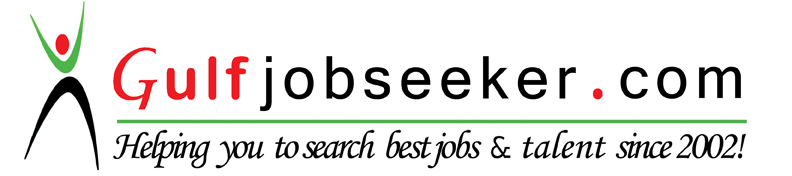 